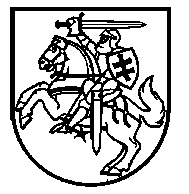 VALSTYBĖS VAIKO TEISIŲ APSAUGOS IR ĮVAIKINIMO TARNYBOS PRIE SOCIALINĖS APSAUGOS IR DARBO MINISTERIJOS DIREKTORIUSSOCIALINIŲ PASLAUGŲ PRIEŽIŪROS DEPARTAMENTO PRIE SOCIALINĖS APSAUGOS IR DARBO MINISTERIJOS DIREKTORIUSĮSAKYMASDĖL 2020 m. vertinamų Globos centrų sąrašo PATVIRTINIMO 2020 m. kovo 2 d. Nr. BV-69/VI-158Vadovaudamiesi Globos centro veiklos kokybės vertinimo  tvarkos aprašo, patvirtinto Valstybės vaiko teisių apsaugos ir įvaikinimo tarnybos prie Socialinės apsaugos ir darbo ministerijos direktoriaus  ir Socialinių paslaugų priežiūros departamento prie Socialinės apsaugos ir darbo ministerijos direktoriaus  2018 m. rugpjūčio 23 d. įsakymu Nr. BV-134/VI-426, 7 punktut v i r t i n a m e 2020 m. vertinamų globos centrų sąrašą (pridedama). Direktoriaus pavaduotoja, vykdanti direktoriaus funkcijas	Vita ŠulskytėDirektorius                                                                                               Alvydas MasiulisPATVIRTINTAValstybės vaiko teisių apsaugos ir įvaikinimotarnybos prie Socialinės apsaugos ir darboministerijos direktoriaus  ir Socialinių paslaugųpriežiūros departamento prie Socialinėsapsaugos ir darbo ministerijos direktoriaus2020 m. kovo 2 d. įsakymu Nr. BV-69/VI-1582020 m. vertinamų globos centrų sąrašas____________________________Eil. NrPavadinimasSavivaldybė1.Akmenės rajono paramos šeimai centrasAkmenės r. sav.2. VšĮ Alytaus šeimos pagalbos centrasAlytaus r. sav.3. VšĮ Biržų rajono socialinių paslaugų centrasBiržų r. sav.4. VšĮ" Jurbarko socialinės paslaugos"Jurbarko r. sav.5. Kėdainių pagalbos šeimai centrasKėdainių r. sav.6. Kelmės rajono vaiko ir šeimos gerovės centrasKelmės r. sav.7. Kretingos socialinių paslaugų centrasKretingos r. sav.8.Lazdijų rajono savivaldybės socialinės globos centras „Židinys“Lazdijų r. sav.9.Pagėgių savivaldybės vaiko globos centrasPagėgių sav.10.Pasvalio socialinių paslaugų centrasPasvalio r. sav.11.Prienų rajono Jiezno paramos šeimai centrasPrienų r. sav.12.Radviliškio parapijos bendruomenės socialinių paslaugų centrasRadviliškio r. sav.13. Šakių socialinių paslaugų centrasŠakių r. sav.14. Šilutės Socialinių paslaugų centrasŠilutės r. sav.15.Širvintų rajono savivaldybės Socialinių paslaugų centrasŠirvintų r. sav.16.Telšių socialinių paslaugų centrasTelšių r. sav.17.Labdaros ir paramos fondas SOS vaikų kaimų Lietuvoje draugijaVilniaus m. sav.18.Vilniaus rajono šeimos ir vaiko gerovės centrasVilniaus r. sav.19.Vilkaviškio rajono švietimo pagalbos tarnybaVilkaviškio r. sav.20.Visagino šeimos ir vaiko gerovės centrasVisagino sav.